ОБЩЕСТВЕННАЯ ОРГАНИЗАЦИЯ«РОССИЙСКИЙ ПРОФЕССИОНАЛЬНЫЙ СОЮЗ ТРУДЯЩИХСЯ АВИАЦИОННОЙ ПРОМЫШЛЕННОСТИ»ОБЩЕСТВЕННАЯ ОРГАНИЗАЦИЯ«РОССИЙСКИЙ ПРОФЕССИОНАЛЬНЫЙ СОЮЗ ТРУДЯЩИХСЯ АВИАЦИОННОЙ ПРОМЫШЛЕННОСТИ»ОБЩЕСТВЕННАЯ ОРГАНИЗАЦИЯ«РОССИЙСКИЙ ПРОФЕССИОНАЛЬНЫЙ СОЮЗ ТРУДЯЩИХСЯ АВИАЦИОННОЙ ПРОМЫШЛЕННОСТИ»ОБЩЕСТВЕННАЯ ОРГАНИЗАЦИЯ«РОССИЙСКИЙ ПРОФЕССИОНАЛЬНЫЙ СОЮЗ ТРУДЯЩИХСЯ АВИАЦИОННОЙ ПРОМЫШЛЕННОСТИ»(ПРОФАВИА)(ПРОФАВИА)(ПРОФАВИА)(ПРОФАВИА)ЦЕНТРАЛЬНЫЙ КОМИТЕТЦЕНТРАЛЬНЫЙ КОМИТЕТЦЕНТРАЛЬНЫЙ КОМИТЕТЦЕНТРАЛЬНЫЙ КОМИТЕТПРЕЗИДИУМПРЕЗИДИУМПРЕЗИДИУМПРЕЗИДИУМПОСТАНОВЛЕНИЕПОСТАНОВЛЕНИЕПОСТАНОВЛЕНИЕПОСТАНОВЛЕНИЕ  19 августа 2020 г.МоскваМосква№31-2  О практике работы первичных профсоюзных общественных организаций АО «Авиастар-СП» ПРОФАВИА, АО «Ульяновское конструкторское бюро приборостроения» по защите трудовых прав и законных интересов членов профсоюзаО практике работы первичных профсоюзных общественных организаций АО «Авиастар-СП» ПРОФАВИА, АО «Ульяновское конструкторское бюро приборостроения» по защите трудовых прав и законных интересов членов профсоюзаПервичной профсоюзной общественной организацией АО «Авиастар-СП» (председатель Грушина Валентина Дмитриевна) и первичной профсоюзной общественной организацией ОАО «Ульяновское конструкторское бюро приборостроения» (председатель Коновалов Владимир Геннадьевич) проводится значительная работа по отстаиванию трудовых прав и законных интересов работников -членов профсоюза (ст.2 Устава ПРОФАВИА).Одним из важнейших способов защиты трудовых прав и законных интересов работников является осуществление первичными профсоюзными общественными организациями профсоюзного контроля за соблюдением работодателями:-трудового законодательства и иных нормативных правовых актов, содержащих нормы трудового права;-коллективных договоров, соглашений (ст.370 ТК РФ).Например, в 2019 году ППОО АО «Авиастар-СП» проведена 271 проверка соблюдения работодателем трудового законодательства и выявлено 149 нарушений, которые устранены. Аналогичные проверки были проведены в АО «УКБП».Для осуществления квалифицированного контроля в организациях действуют технические инспекторы труда, а в штате ППОО АО «Авиастар-СП» также правовой инспектор труда, который осуществляет юридические консультации для членов профсоюза, готовит правовое обоснование обсуждаемых вопросов на заседании профкома.Для защиты трудовых прав и законных интересов работников значительную роль играет установленный Трудовым кодексом РФ порядок учета мнения  выборного органа ППОО, представляющего интересы работников при принятии работодателем локальных нормативных актов (ЛНА), содержащих нормы трудового права. Работодатели перед принятием решения направляют проекты ЛНА, обоснование необходимости их принятия в профсоюзный комитет.Поскольку система учета мнения профсоюзного комитета носит совещательный, а не согласительный характер, первичным профсоюзным общественным организациям удалось включить в коллективные договоры основные положения Отраслевого соглашения по авиационной промышленности РФ, касающиеся согласования:- правил внутреннего трудового распорядка; - продолжительности рабочего времени;- графиков сменности; - очередности предоставления отпусков;- введения, замены и пересмотра норм труда;-инструкций по охране труда и др.Профсоюзным комитетам  АО «Авиастар-СП», ОАО «УКБП» удалось договориться и закрепить в своих коллективных договорах обязательство работодателя ежегодно   проводить индексацию заработной платы для всех категорий работников, в том числе индексацию тарифных ставок и окладов на величину не менее официально установленного в Ульяновской области роста индекса потребительных цен. Данное положение выполняется работодателем. Председатели ППОО АО «Авиастар-СП» и ОАО «УКБП» участвуют в работе коллегиального руководящего органа организации.В развитие Отраслевого соглашения по авиационной промышленности РФ в коллективном договоре АО «УКБП» закреплены более высокие гарантии защиты профсоюзной деятельности. А именно, работодатель сохраняет средний заработок на период трудоустройства, но не свыше шести месяцев, за освобожденными от основной работы профсоюзными работниками после окончания их выборных полномочий, либо в случае сокращения численности или штата, при невозможности предоставления им прежней или равноценной должности (работы) в той же организации.Реализуя пункт 3.3. Отраслевого соглашения по авиационной промышленности РФ первичная профсоюзная общественная организация АО «Авиастар-СП» с 2014 года каждые три года заключает соглашение с работодателем о дополнительных льготах и гарантиях для членов профсоюза.  Положительным фактором является наличие в организациях комиссий по трудовым спорам (КТС), за последние два года в АО «Авиастар-СП» комиссией   рассмотрено 17 заявлений, большинство из которых удовлетворены в пользу работников.Профсоюзные комитеты разрешают возникающие трудовые конфликты в результате переговоров. Например, ППОО АО «Авиастар-СП» удалось убедить работодателя о нецелесообразности сокращения численности в одном из подразделений, т.к. это могло повлиять на сохранность материальных ценностей. В результате переговоров сокращение работников цеха отменено. Также при сокращении численности (штата) профсоюзному комитету удавалось доказать преимущественное право оставления на работе членов профсоюза или трудоустроить их на вакансии внутри предприятия.Профсоюзные комитеты проводят систематическое обучение профсоюзного актива, в том числе ежегодные выездные семинары с привлечением специалистов.Ежегодно уровень профсоюзного членства в ППОО АО «Авиастар-СП» повышается и увеличился с 45,3 %  в 2013 году до 57,4 % в настоящее время,  в ППОО АО «УКБП» профсоюзное членство сохраняется на уровне 92%.Профсоюзные комитеты добросовестно организуют работу по защите трудовых прав и интересов работников - членов профсоюза.Вместе с тем, в целях оптимизации в АО «Авиастар – СП» имеет место сокращение численности (штата) работников, а в АО «УКБП» прекращение приема на работу новых работников и сокращение высвобождаемых штатных единиц в связи с увольнением работников по собственному желанию или другим основаниям. При этом объемы производственных работ остаются прежними или не всегда сокращаются пропорционально снижению фактической численности работников, а фонд заработной платы - оптимизируется, что может квалифицироваться как скрытое (латентное) правонарушение трудовых прав и законных интересов работников. В соответствии с частью 2 статьи 57 Трудового кодекса РФ работодатель обязан включать в трудовой договор условия оплаты труда, доплаты, надбавки и поощрительные выплаты.Однако, дополнительные соглашения к трудовым договорам с указанием условий оплаты труда (доплаты) за увеличение объема работы, расширение зоны обслуживания, совмещение трудовых функций, не предусмотренных трудовым договором, в большинстве случаев не оформляются.  Работникам производится доплата из фонда премирования начальника цеха, но не более 30% размера (уровня) оплаты труда работников, ранее выполнявших эту работу до увольнения по сокращению или другим основаниям. То есть имеет место нарушение основных принципов правового регулирования трудовых отношений (предусмотренных ст.37 Конституции РФ, ст. 2 ТК РФ) в части обеспечения права каждого работника на своевременную и в полном размере выплату справедливой заработной платы без какой бы то ни было дискриминации.Подобные нарушения имеют место не только на предприятиях Ульяновской области, но и в других регионах.Учитывая изложенное, президиум Центрального комитета профсоюза  
 п о с т а н о в л я е т:Информацию принять к сведению и одобрить практику работы первичной профсоюзной общественной организации АО «Авиастар-СП», первичной профсоюзной общественной организации АО «УКБП» по защите социально-трудовых прав и интересов работников (прилагается). Рекомендовать территориальным и первичным профсоюзным общественным организациям:2.1. Особое внимание уделять соблюдению отраслевого соглашения по авиационной промышленности РФ на 2020-2022г.г., в том числе при проведении процедуры сокращения численности (штата) работников, обращая внимание на выявление скрытых правонарушений трудовых прав работников.2.2.  Добиваться включения в трудовые договоры работников условий оплаты труда (доплаты) в связи с увеличением объема работы, расширением зоны обслуживания, совмещением трудовых функций, не предусмотренных трудовым договором.2.3. Использовать опыт работы ППОО «Авиастар-СП» по заключению соглашения о дополнительных льготах и гарантиях для членов Профсоюза в целях усиления мотивации профсоюзного членства.2.4. Продолжить практику проведения систематической учебы       профсоюзного актива по вопросам применения трудового законодательства.3.Комиссии ЦК Профсоюза по правозащитной работе продолжить изучение практики работы организаций Профсоюза по защите трудовых прав и интересов работников.Председатель                                                                                     А.В. ТихомировПервичной профсоюзной общественной организацией АО «Авиастар-СП» (председатель Грушина Валентина Дмитриевна) и первичной профсоюзной общественной организацией ОАО «Ульяновское конструкторское бюро приборостроения» (председатель Коновалов Владимир Геннадьевич) проводится значительная работа по отстаиванию трудовых прав и законных интересов работников -членов профсоюза (ст.2 Устава ПРОФАВИА).Одним из важнейших способов защиты трудовых прав и законных интересов работников является осуществление первичными профсоюзными общественными организациями профсоюзного контроля за соблюдением работодателями:-трудового законодательства и иных нормативных правовых актов, содержащих нормы трудового права;-коллективных договоров, соглашений (ст.370 ТК РФ).Например, в 2019 году ППОО АО «Авиастар-СП» проведена 271 проверка соблюдения работодателем трудового законодательства и выявлено 149 нарушений, которые устранены. Аналогичные проверки были проведены в АО «УКБП».Для осуществления квалифицированного контроля в организациях действуют технические инспекторы труда, а в штате ППОО АО «Авиастар-СП» также правовой инспектор труда, который осуществляет юридические консультации для членов профсоюза, готовит правовое обоснование обсуждаемых вопросов на заседании профкома.Для защиты трудовых прав и законных интересов работников значительную роль играет установленный Трудовым кодексом РФ порядок учета мнения  выборного органа ППОО, представляющего интересы работников при принятии работодателем локальных нормативных актов (ЛНА), содержащих нормы трудового права. Работодатели перед принятием решения направляют проекты ЛНА, обоснование необходимости их принятия в профсоюзный комитет.Поскольку система учета мнения профсоюзного комитета носит совещательный, а не согласительный характер, первичным профсоюзным общественным организациям удалось включить в коллективные договоры основные положения Отраслевого соглашения по авиационной промышленности РФ, касающиеся согласования:- правил внутреннего трудового распорядка; - продолжительности рабочего времени;- графиков сменности; - очередности предоставления отпусков;- введения, замены и пересмотра норм труда;-инструкций по охране труда и др.Профсоюзным комитетам  АО «Авиастар-СП», ОАО «УКБП» удалось договориться и закрепить в своих коллективных договорах обязательство работодателя ежегодно   проводить индексацию заработной платы для всех категорий работников, в том числе индексацию тарифных ставок и окладов на величину не менее официально установленного в Ульяновской области роста индекса потребительных цен. Данное положение выполняется работодателем. Председатели ППОО АО «Авиастар-СП» и ОАО «УКБП» участвуют в работе коллегиального руководящего органа организации.В развитие Отраслевого соглашения по авиационной промышленности РФ в коллективном договоре АО «УКБП» закреплены более высокие гарантии защиты профсоюзной деятельности. А именно, работодатель сохраняет средний заработок на период трудоустройства, но не свыше шести месяцев, за освобожденными от основной работы профсоюзными работниками после окончания их выборных полномочий, либо в случае сокращения численности или штата, при невозможности предоставления им прежней или равноценной должности (работы) в той же организации.Реализуя пункт 3.3. Отраслевого соглашения по авиационной промышленности РФ первичная профсоюзная общественная организация АО «Авиастар-СП» с 2014 года каждые три года заключает соглашение с работодателем о дополнительных льготах и гарантиях для членов профсоюза.  Положительным фактором является наличие в организациях комиссий по трудовым спорам (КТС), за последние два года в АО «Авиастар-СП» комиссией   рассмотрено 17 заявлений, большинство из которых удовлетворены в пользу работников.Профсоюзные комитеты разрешают возникающие трудовые конфликты в результате переговоров. Например, ППОО АО «Авиастар-СП» удалось убедить работодателя о нецелесообразности сокращения численности в одном из подразделений, т.к. это могло повлиять на сохранность материальных ценностей. В результате переговоров сокращение работников цеха отменено. Также при сокращении численности (штата) профсоюзному комитету удавалось доказать преимущественное право оставления на работе членов профсоюза или трудоустроить их на вакансии внутри предприятия.Профсоюзные комитеты проводят систематическое обучение профсоюзного актива, в том числе ежегодные выездные семинары с привлечением специалистов.Ежегодно уровень профсоюзного членства в ППОО АО «Авиастар-СП» повышается и увеличился с 45,3 %  в 2013 году до 57,4 % в настоящее время,  в ППОО АО «УКБП» профсоюзное членство сохраняется на уровне 92%.Профсоюзные комитеты добросовестно организуют работу по защите трудовых прав и интересов работников - членов профсоюза.Вместе с тем, в целях оптимизации в АО «Авиастар – СП» имеет место сокращение численности (штата) работников, а в АО «УКБП» прекращение приема на работу новых работников и сокращение высвобождаемых штатных единиц в связи с увольнением работников по собственному желанию или другим основаниям. При этом объемы производственных работ остаются прежними или не всегда сокращаются пропорционально снижению фактической численности работников, а фонд заработной платы - оптимизируется, что может квалифицироваться как скрытое (латентное) правонарушение трудовых прав и законных интересов работников. В соответствии с частью 2 статьи 57 Трудового кодекса РФ работодатель обязан включать в трудовой договор условия оплаты труда, доплаты, надбавки и поощрительные выплаты.Однако, дополнительные соглашения к трудовым договорам с указанием условий оплаты труда (доплаты) за увеличение объема работы, расширение зоны обслуживания, совмещение трудовых функций, не предусмотренных трудовым договором, в большинстве случаев не оформляются.  Работникам производится доплата из фонда премирования начальника цеха, но не более 30% размера (уровня) оплаты труда работников, ранее выполнявших эту работу до увольнения по сокращению или другим основаниям. То есть имеет место нарушение основных принципов правового регулирования трудовых отношений (предусмотренных ст.37 Конституции РФ, ст. 2 ТК РФ) в части обеспечения права каждого работника на своевременную и в полном размере выплату справедливой заработной платы без какой бы то ни было дискриминации.Подобные нарушения имеют место не только на предприятиях Ульяновской области, но и в других регионах.Учитывая изложенное, президиум Центрального комитета профсоюза  
 п о с т а н о в л я е т:Информацию принять к сведению и одобрить практику работы первичной профсоюзной общественной организации АО «Авиастар-СП», первичной профсоюзной общественной организации АО «УКБП» по защите социально-трудовых прав и интересов работников (прилагается). Рекомендовать территориальным и первичным профсоюзным общественным организациям:2.1. Особое внимание уделять соблюдению отраслевого соглашения по авиационной промышленности РФ на 2020-2022г.г., в том числе при проведении процедуры сокращения численности (штата) работников, обращая внимание на выявление скрытых правонарушений трудовых прав работников.2.2.  Добиваться включения в трудовые договоры работников условий оплаты труда (доплаты) в связи с увеличением объема работы, расширением зоны обслуживания, совмещением трудовых функций, не предусмотренных трудовым договором.2.3. Использовать опыт работы ППОО «Авиастар-СП» по заключению соглашения о дополнительных льготах и гарантиях для членов Профсоюза в целях усиления мотивации профсоюзного членства.2.4. Продолжить практику проведения систематической учебы       профсоюзного актива по вопросам применения трудового законодательства.3.Комиссии ЦК Профсоюза по правозащитной работе продолжить изучение практики работы организаций Профсоюза по защите трудовых прав и интересов работников.Председатель                                                                                     А.В. ТихомировПервичной профсоюзной общественной организацией АО «Авиастар-СП» (председатель Грушина Валентина Дмитриевна) и первичной профсоюзной общественной организацией ОАО «Ульяновское конструкторское бюро приборостроения» (председатель Коновалов Владимир Геннадьевич) проводится значительная работа по отстаиванию трудовых прав и законных интересов работников -членов профсоюза (ст.2 Устава ПРОФАВИА).Одним из важнейших способов защиты трудовых прав и законных интересов работников является осуществление первичными профсоюзными общественными организациями профсоюзного контроля за соблюдением работодателями:-трудового законодательства и иных нормативных правовых актов, содержащих нормы трудового права;-коллективных договоров, соглашений (ст.370 ТК РФ).Например, в 2019 году ППОО АО «Авиастар-СП» проведена 271 проверка соблюдения работодателем трудового законодательства и выявлено 149 нарушений, которые устранены. Аналогичные проверки были проведены в АО «УКБП».Для осуществления квалифицированного контроля в организациях действуют технические инспекторы труда, а в штате ППОО АО «Авиастар-СП» также правовой инспектор труда, который осуществляет юридические консультации для членов профсоюза, готовит правовое обоснование обсуждаемых вопросов на заседании профкома.Для защиты трудовых прав и законных интересов работников значительную роль играет установленный Трудовым кодексом РФ порядок учета мнения  выборного органа ППОО, представляющего интересы работников при принятии работодателем локальных нормативных актов (ЛНА), содержащих нормы трудового права. Работодатели перед принятием решения направляют проекты ЛНА, обоснование необходимости их принятия в профсоюзный комитет.Поскольку система учета мнения профсоюзного комитета носит совещательный, а не согласительный характер, первичным профсоюзным общественным организациям удалось включить в коллективные договоры основные положения Отраслевого соглашения по авиационной промышленности РФ, касающиеся согласования:- правил внутреннего трудового распорядка; - продолжительности рабочего времени;- графиков сменности; - очередности предоставления отпусков;- введения, замены и пересмотра норм труда;-инструкций по охране труда и др.Профсоюзным комитетам  АО «Авиастар-СП», ОАО «УКБП» удалось договориться и закрепить в своих коллективных договорах обязательство работодателя ежегодно   проводить индексацию заработной платы для всех категорий работников, в том числе индексацию тарифных ставок и окладов на величину не менее официально установленного в Ульяновской области роста индекса потребительных цен. Данное положение выполняется работодателем. Председатели ППОО АО «Авиастар-СП» и ОАО «УКБП» участвуют в работе коллегиального руководящего органа организации.В развитие Отраслевого соглашения по авиационной промышленности РФ в коллективном договоре АО «УКБП» закреплены более высокие гарантии защиты профсоюзной деятельности. А именно, работодатель сохраняет средний заработок на период трудоустройства, но не свыше шести месяцев, за освобожденными от основной работы профсоюзными работниками после окончания их выборных полномочий, либо в случае сокращения численности или штата, при невозможности предоставления им прежней или равноценной должности (работы) в той же организации.Реализуя пункт 3.3. Отраслевого соглашения по авиационной промышленности РФ первичная профсоюзная общественная организация АО «Авиастар-СП» с 2014 года каждые три года заключает соглашение с работодателем о дополнительных льготах и гарантиях для членов профсоюза.  Положительным фактором является наличие в организациях комиссий по трудовым спорам (КТС), за последние два года в АО «Авиастар-СП» комиссией   рассмотрено 17 заявлений, большинство из которых удовлетворены в пользу работников.Профсоюзные комитеты разрешают возникающие трудовые конфликты в результате переговоров. Например, ППОО АО «Авиастар-СП» удалось убедить работодателя о нецелесообразности сокращения численности в одном из подразделений, т.к. это могло повлиять на сохранность материальных ценностей. В результате переговоров сокращение работников цеха отменено. Также при сокращении численности (штата) профсоюзному комитету удавалось доказать преимущественное право оставления на работе членов профсоюза или трудоустроить их на вакансии внутри предприятия.Профсоюзные комитеты проводят систематическое обучение профсоюзного актива, в том числе ежегодные выездные семинары с привлечением специалистов.Ежегодно уровень профсоюзного членства в ППОО АО «Авиастар-СП» повышается и увеличился с 45,3 %  в 2013 году до 57,4 % в настоящее время,  в ППОО АО «УКБП» профсоюзное членство сохраняется на уровне 92%.Профсоюзные комитеты добросовестно организуют работу по защите трудовых прав и интересов работников - членов профсоюза.Вместе с тем, в целях оптимизации в АО «Авиастар – СП» имеет место сокращение численности (штата) работников, а в АО «УКБП» прекращение приема на работу новых работников и сокращение высвобождаемых штатных единиц в связи с увольнением работников по собственному желанию или другим основаниям. При этом объемы производственных работ остаются прежними или не всегда сокращаются пропорционально снижению фактической численности работников, а фонд заработной платы - оптимизируется, что может квалифицироваться как скрытое (латентное) правонарушение трудовых прав и законных интересов работников. В соответствии с частью 2 статьи 57 Трудового кодекса РФ работодатель обязан включать в трудовой договор условия оплаты труда, доплаты, надбавки и поощрительные выплаты.Однако, дополнительные соглашения к трудовым договорам с указанием условий оплаты труда (доплаты) за увеличение объема работы, расширение зоны обслуживания, совмещение трудовых функций, не предусмотренных трудовым договором, в большинстве случаев не оформляются.  Работникам производится доплата из фонда премирования начальника цеха, но не более 30% размера (уровня) оплаты труда работников, ранее выполнявших эту работу до увольнения по сокращению или другим основаниям. То есть имеет место нарушение основных принципов правового регулирования трудовых отношений (предусмотренных ст.37 Конституции РФ, ст. 2 ТК РФ) в части обеспечения права каждого работника на своевременную и в полном размере выплату справедливой заработной платы без какой бы то ни было дискриминации.Подобные нарушения имеют место не только на предприятиях Ульяновской области, но и в других регионах.Учитывая изложенное, президиум Центрального комитета профсоюза  
 п о с т а н о в л я е т:Информацию принять к сведению и одобрить практику работы первичной профсоюзной общественной организации АО «Авиастар-СП», первичной профсоюзной общественной организации АО «УКБП» по защите социально-трудовых прав и интересов работников (прилагается). Рекомендовать территориальным и первичным профсоюзным общественным организациям:2.1. Особое внимание уделять соблюдению отраслевого соглашения по авиационной промышленности РФ на 2020-2022г.г., в том числе при проведении процедуры сокращения численности (штата) работников, обращая внимание на выявление скрытых правонарушений трудовых прав работников.2.2.  Добиваться включения в трудовые договоры работников условий оплаты труда (доплаты) в связи с увеличением объема работы, расширением зоны обслуживания, совмещением трудовых функций, не предусмотренных трудовым договором.2.3. Использовать опыт работы ППОО «Авиастар-СП» по заключению соглашения о дополнительных льготах и гарантиях для членов Профсоюза в целях усиления мотивации профсоюзного членства.2.4. Продолжить практику проведения систематической учебы       профсоюзного актива по вопросам применения трудового законодательства.3.Комиссии ЦК Профсоюза по правозащитной работе продолжить изучение практики работы организаций Профсоюза по защите трудовых прав и интересов работников.Председатель                                                                                     А.В. ТихомировПервичной профсоюзной общественной организацией АО «Авиастар-СП» (председатель Грушина Валентина Дмитриевна) и первичной профсоюзной общественной организацией ОАО «Ульяновское конструкторское бюро приборостроения» (председатель Коновалов Владимир Геннадьевич) проводится значительная работа по отстаиванию трудовых прав и законных интересов работников -членов профсоюза (ст.2 Устава ПРОФАВИА).Одним из важнейших способов защиты трудовых прав и законных интересов работников является осуществление первичными профсоюзными общественными организациями профсоюзного контроля за соблюдением работодателями:-трудового законодательства и иных нормативных правовых актов, содержащих нормы трудового права;-коллективных договоров, соглашений (ст.370 ТК РФ).Например, в 2019 году ППОО АО «Авиастар-СП» проведена 271 проверка соблюдения работодателем трудового законодательства и выявлено 149 нарушений, которые устранены. Аналогичные проверки были проведены в АО «УКБП».Для осуществления квалифицированного контроля в организациях действуют технические инспекторы труда, а в штате ППОО АО «Авиастар-СП» также правовой инспектор труда, который осуществляет юридические консультации для членов профсоюза, готовит правовое обоснование обсуждаемых вопросов на заседании профкома.Для защиты трудовых прав и законных интересов работников значительную роль играет установленный Трудовым кодексом РФ порядок учета мнения  выборного органа ППОО, представляющего интересы работников при принятии работодателем локальных нормативных актов (ЛНА), содержащих нормы трудового права. Работодатели перед принятием решения направляют проекты ЛНА, обоснование необходимости их принятия в профсоюзный комитет.Поскольку система учета мнения профсоюзного комитета носит совещательный, а не согласительный характер, первичным профсоюзным общественным организациям удалось включить в коллективные договоры основные положения Отраслевого соглашения по авиационной промышленности РФ, касающиеся согласования:- правил внутреннего трудового распорядка; - продолжительности рабочего времени;- графиков сменности; - очередности предоставления отпусков;- введения, замены и пересмотра норм труда;-инструкций по охране труда и др.Профсоюзным комитетам  АО «Авиастар-СП», ОАО «УКБП» удалось договориться и закрепить в своих коллективных договорах обязательство работодателя ежегодно   проводить индексацию заработной платы для всех категорий работников, в том числе индексацию тарифных ставок и окладов на величину не менее официально установленного в Ульяновской области роста индекса потребительных цен. Данное положение выполняется работодателем. Председатели ППОО АО «Авиастар-СП» и ОАО «УКБП» участвуют в работе коллегиального руководящего органа организации.В развитие Отраслевого соглашения по авиационной промышленности РФ в коллективном договоре АО «УКБП» закреплены более высокие гарантии защиты профсоюзной деятельности. А именно, работодатель сохраняет средний заработок на период трудоустройства, но не свыше шести месяцев, за освобожденными от основной работы профсоюзными работниками после окончания их выборных полномочий, либо в случае сокращения численности или штата, при невозможности предоставления им прежней или равноценной должности (работы) в той же организации.Реализуя пункт 3.3. Отраслевого соглашения по авиационной промышленности РФ первичная профсоюзная общественная организация АО «Авиастар-СП» с 2014 года каждые три года заключает соглашение с работодателем о дополнительных льготах и гарантиях для членов профсоюза.  Положительным фактором является наличие в организациях комиссий по трудовым спорам (КТС), за последние два года в АО «Авиастар-СП» комиссией   рассмотрено 17 заявлений, большинство из которых удовлетворены в пользу работников.Профсоюзные комитеты разрешают возникающие трудовые конфликты в результате переговоров. Например, ППОО АО «Авиастар-СП» удалось убедить работодателя о нецелесообразности сокращения численности в одном из подразделений, т.к. это могло повлиять на сохранность материальных ценностей. В результате переговоров сокращение работников цеха отменено. Также при сокращении численности (штата) профсоюзному комитету удавалось доказать преимущественное право оставления на работе членов профсоюза или трудоустроить их на вакансии внутри предприятия.Профсоюзные комитеты проводят систематическое обучение профсоюзного актива, в том числе ежегодные выездные семинары с привлечением специалистов.Ежегодно уровень профсоюзного членства в ППОО АО «Авиастар-СП» повышается и увеличился с 45,3 %  в 2013 году до 57,4 % в настоящее время,  в ППОО АО «УКБП» профсоюзное членство сохраняется на уровне 92%.Профсоюзные комитеты добросовестно организуют работу по защите трудовых прав и интересов работников - членов профсоюза.Вместе с тем, в целях оптимизации в АО «Авиастар – СП» имеет место сокращение численности (штата) работников, а в АО «УКБП» прекращение приема на работу новых работников и сокращение высвобождаемых штатных единиц в связи с увольнением работников по собственному желанию или другим основаниям. При этом объемы производственных работ остаются прежними или не всегда сокращаются пропорционально снижению фактической численности работников, а фонд заработной платы - оптимизируется, что может квалифицироваться как скрытое (латентное) правонарушение трудовых прав и законных интересов работников. В соответствии с частью 2 статьи 57 Трудового кодекса РФ работодатель обязан включать в трудовой договор условия оплаты труда, доплаты, надбавки и поощрительные выплаты.Однако, дополнительные соглашения к трудовым договорам с указанием условий оплаты труда (доплаты) за увеличение объема работы, расширение зоны обслуживания, совмещение трудовых функций, не предусмотренных трудовым договором, в большинстве случаев не оформляются.  Работникам производится доплата из фонда премирования начальника цеха, но не более 30% размера (уровня) оплаты труда работников, ранее выполнявших эту работу до увольнения по сокращению или другим основаниям. То есть имеет место нарушение основных принципов правового регулирования трудовых отношений (предусмотренных ст.37 Конституции РФ, ст. 2 ТК РФ) в части обеспечения права каждого работника на своевременную и в полном размере выплату справедливой заработной платы без какой бы то ни было дискриминации.Подобные нарушения имеют место не только на предприятиях Ульяновской области, но и в других регионах.Учитывая изложенное, президиум Центрального комитета профсоюза  
 п о с т а н о в л я е т:Информацию принять к сведению и одобрить практику работы первичной профсоюзной общественной организации АО «Авиастар-СП», первичной профсоюзной общественной организации АО «УКБП» по защите социально-трудовых прав и интересов работников (прилагается). Рекомендовать территориальным и первичным профсоюзным общественным организациям:2.1. Особое внимание уделять соблюдению отраслевого соглашения по авиационной промышленности РФ на 2020-2022г.г., в том числе при проведении процедуры сокращения численности (штата) работников, обращая внимание на выявление скрытых правонарушений трудовых прав работников.2.2.  Добиваться включения в трудовые договоры работников условий оплаты труда (доплаты) в связи с увеличением объема работы, расширением зоны обслуживания, совмещением трудовых функций, не предусмотренных трудовым договором.2.3. Использовать опыт работы ППОО «Авиастар-СП» по заключению соглашения о дополнительных льготах и гарантиях для членов Профсоюза в целях усиления мотивации профсоюзного членства.2.4. Продолжить практику проведения систематической учебы       профсоюзного актива по вопросам применения трудового законодательства.3.Комиссии ЦК Профсоюза по правозащитной работе продолжить изучение практики работы организаций Профсоюза по защите трудовых прав и интересов работников.Председатель                                                                                     А.В. Тихомиров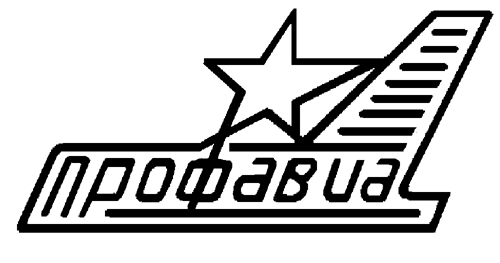 